SacharidyVýznam ve výživě:energetické živiny - glukóza = jediný zdroj energie pro CNS zásobní živiny  - škrobystavební látky rostlinných tkání - celulóza (vláknina) rozdělení sacharidů:jednoduché sacharidy - tvořeny 1 molekulou – např. glukóza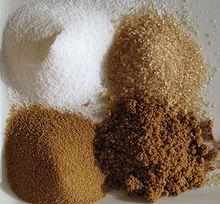 složené sacharidy – tvořeny 2 až tisíci molekulami, např. škrob, vlákninaPřehled sacharidů:Glukóza - sirupy, energetické cukrovinky Ovocný cukr - do energetických cukrovinek, sirupůŘepný cukr a třtinový cukr nejběžnější sladidlo, prodej v kg baleníchvýroba z řepy cukrovky (Evropa) nebo z cukrové třtiny (tropy)rafinovaný (vyčištěný) nebo přírodní (surový) cukrmoučka, krystal, krupice, kostky …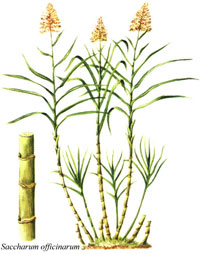 Vláknina - podporuje trávení, obsažena v ovoci, zelenině a obilovináchŠkroby - bramborový, kukuřičný… .užívají se jako zahušťovadla, základ pudingůŽivočišný škrob - glykogen – nutný pro zrání masaVlastnosti sacharidů:……………………………………………………………….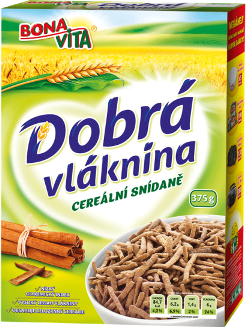 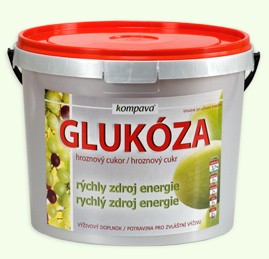 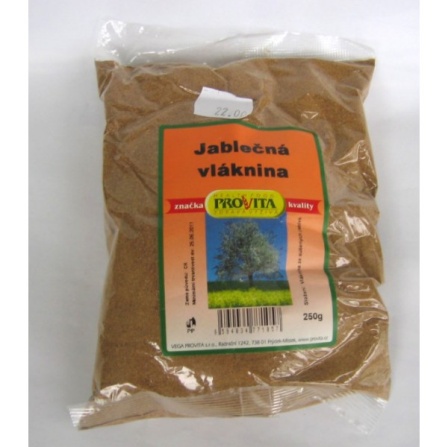 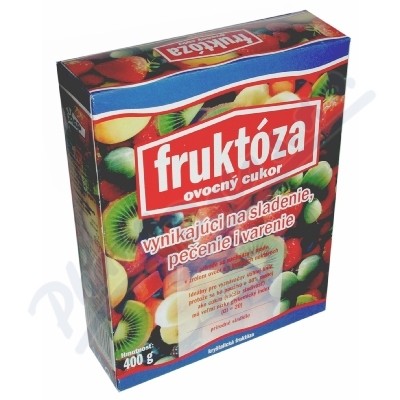 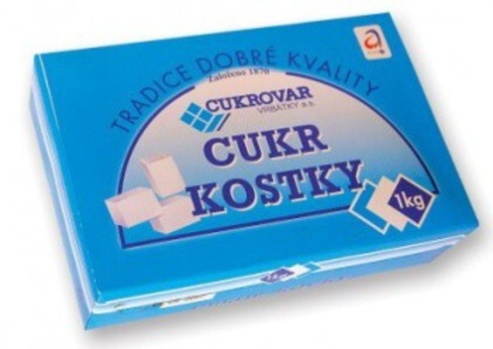 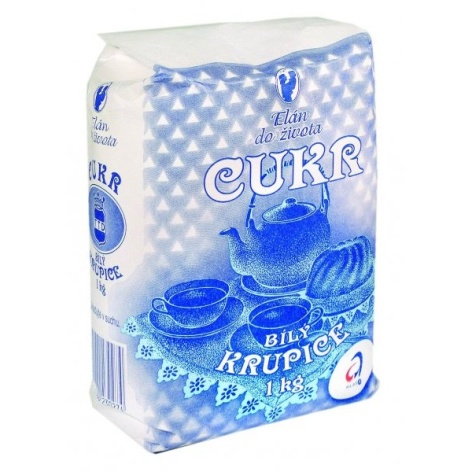 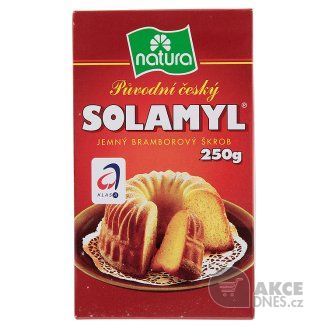 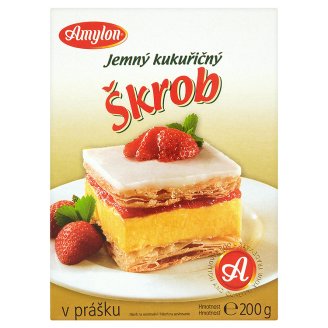 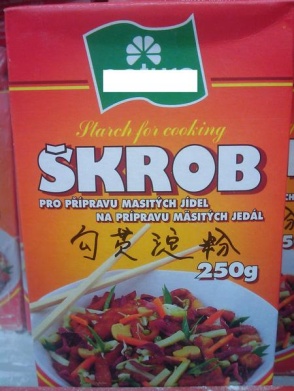 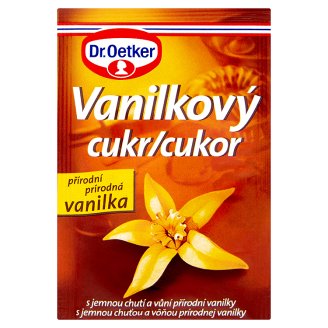 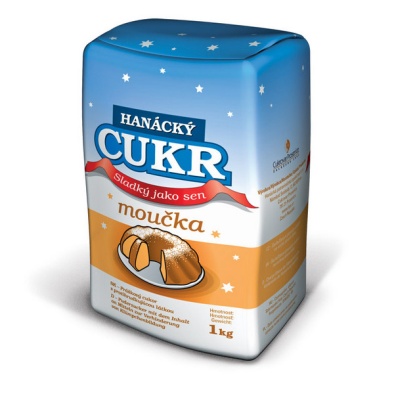 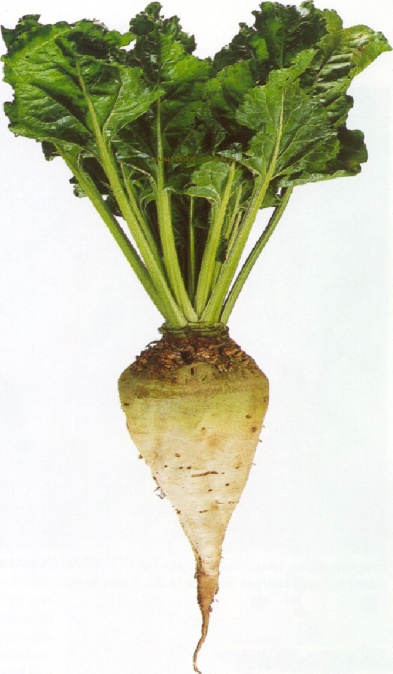 Otázky k tématu:K čemu využijí sacharidy rostliny a k čemu lidský organismus?Jak se dělí sacharidy podle složitosti své molekuly?Jaké použití mají základní sacharidy?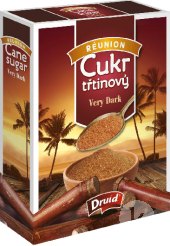 Čím se liší rafinovaný a přírodní cukr?Uveďte typické vlastnosti sacharidů!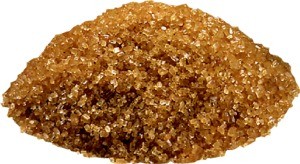 